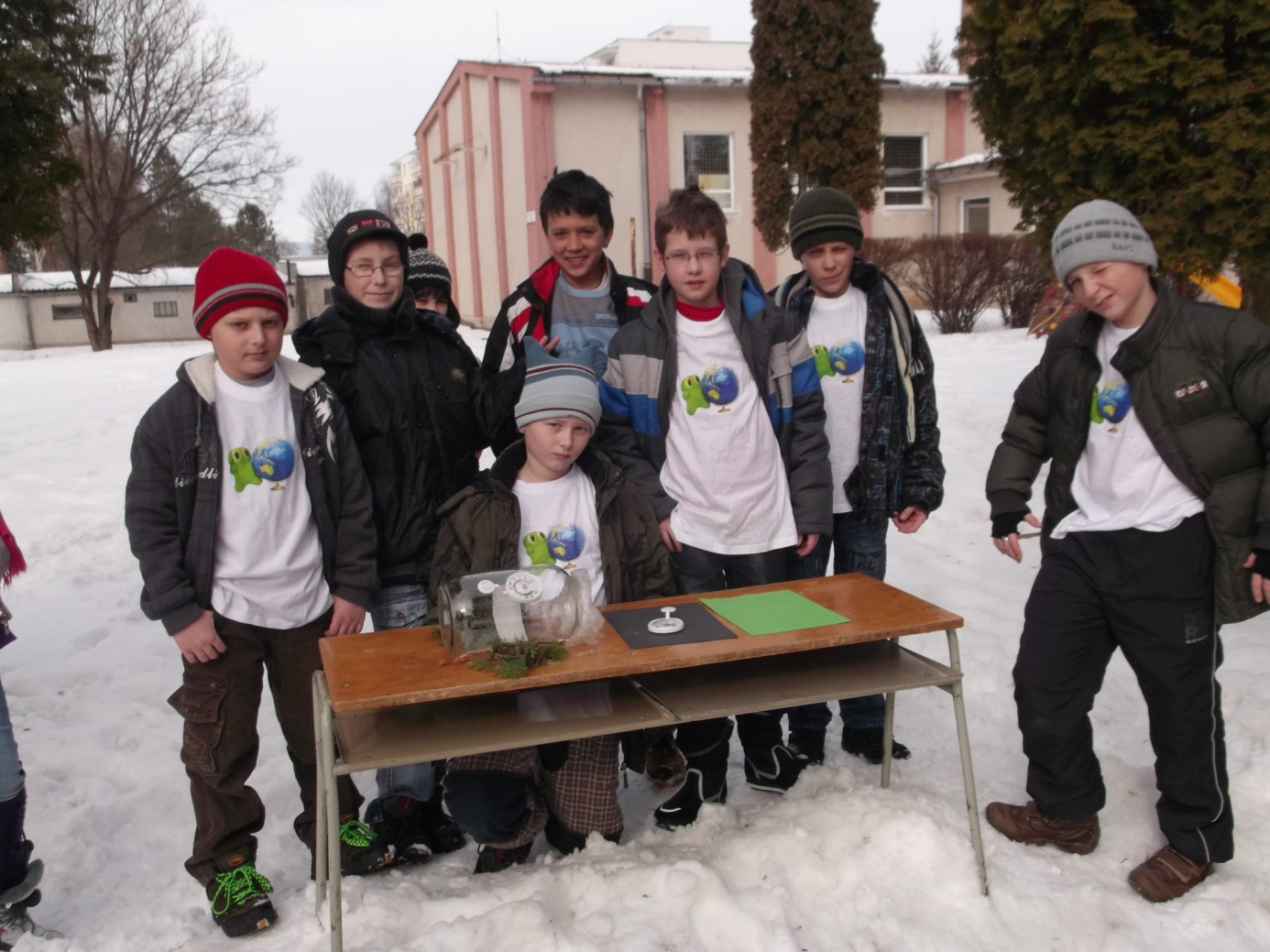 Už len nasypať sneh a pokus skleníkový efekt môže začať.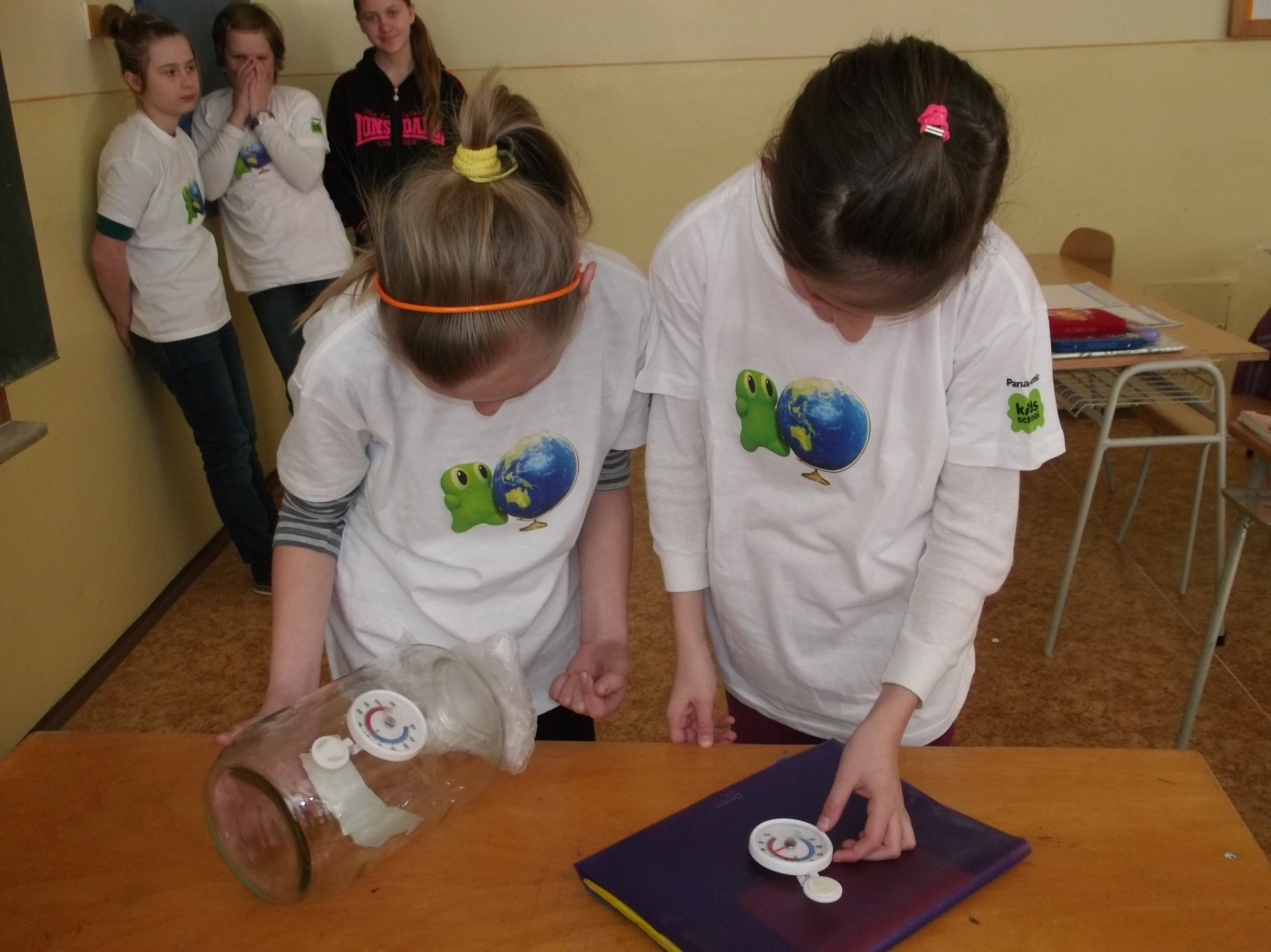 Porovnávať teploty možno aj v teple triedy.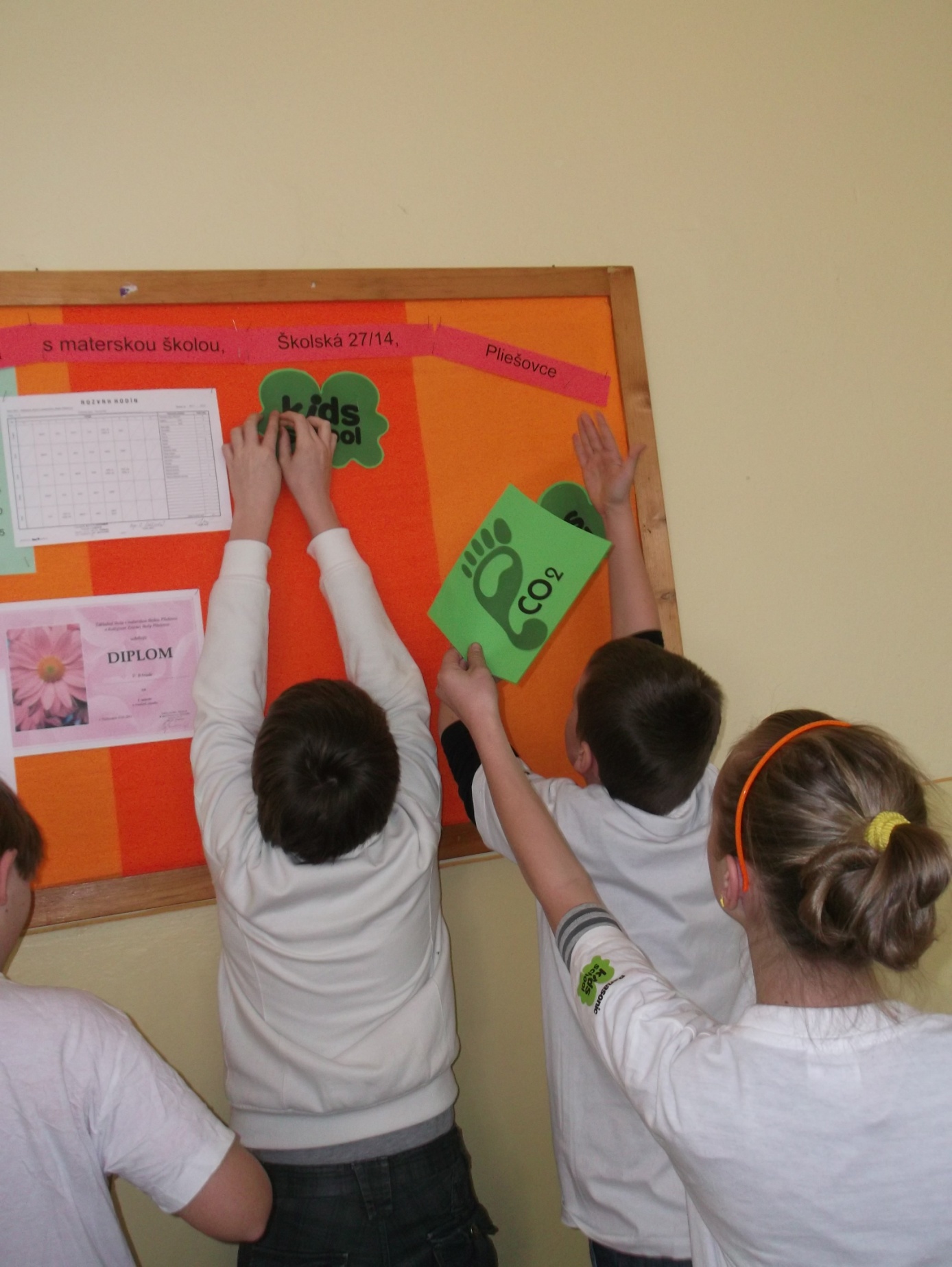 Spoločnými silami o skleníkovom efekte urobíme nástenku.